Suggested meal donation for eligible persons is $4.00.  For non-eligible persons, cost is $8.00 per mealCommunity Table Dining Program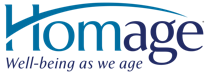 June 2022MondayTuesdayWednesdayThursdayFriday1ColeslawCrispy Fish Fillet on Hoagie w/ lettuce and tarterFrench FriesPears2Chicken Caesar Salad: Romaine, Parmesan, Caesar Dressing, Croutons and Garlic Chicken StripsBreadstick/Fresh Fruit3Pork Chop PattyMashed Potatoes w/gravyCountry VegetablesDinner RollPeaches6Sweet Corn SaladCheese Quesadilla w/sour cream and salsaBlack beansMelon7Parmesan Crusted FishWild Rice PilafGarden VegetablesPineappleDinner Roll8Chef Salad: Romaine Lettuce topped w/ turkey, ham, cheese, boiled egg, tomato, and cucumber.Muffin/ Banana9Sweet and Sour MeatballsSteamed RiceGreen Beans & CornMixed FruitDinner Roll10Cheese Ravioli w/ marinara sauce and ParmesanBroccoliPears/ Garlic Bread13Chicken Salad on CroissantSun ChipsFresh Veggies w/ DipApplesauce14Broccoli Cheddar Quiche Apple JuiceHash Brown Tapioca w/ Diced Peaches15Oven Fried Chicken Sandwich w/ lettuce and tomatoTater TotsPears16Pasta SaladTurkey Cheddar and Spinach WrapChipsFresh FruitFather’s Day Lunch     17Beef Pot RoastMashed Potatoes w/gravyFresh Green BeansBlueberry Crisp al a mode20Black Bean SaladSalmon Burger w/Lettuce and tarterSeasoned Potato Wedges Peaches  First Day of Summer    21Menu Provided by Morning Star22Cucumber Tomato SaladEgg Salad SandwichChipsBananas23 Southwestern Salad: Tortilla bowl, chicken, black beans, corn, cheddar, tomatoes                         Fresh Fruit/    Muffin                        Fiesta Dressing24Garden SaladSpaghetti and Meat sauceItalian Blead VegetablesFresh FruitGarlic Bread27 Pea and Cheese SaladHam and Cheese w/lettuce and tomatoChipsFresh Fruit28Sausage, Egg, and Cheese BiscuitHash brownMelonOrange JuiceRed, White & Blue BBQ  29Hot dogs, Brats, Veggie DogsPotato SaladBaked BeansIced Tea/LemonadeStrawberry Shortcake30Pickled Beet SaladMac and CheeseGreen Beans ApplesauceMuffin1% milk, roll or bread, and fortified margarine are available with all meals.  All fresh produce is subject to availability. Substitutions may be made without notice. 1% milk, roll or bread, and fortified margarine are available with all meals.  All fresh produce is subject to availability. Substitutions may be made without notice. 1% milk, roll or bread, and fortified margarine are available with all meals.  All fresh produce is subject to availability. Substitutions may be made without notice. 1% milk, roll or bread, and fortified margarine are available with all meals.  All fresh produce is subject to availability. Substitutions may be made without notice. 1% milk, roll or bread, and fortified margarine are available with all meals.  All fresh produce is subject to availability. Substitutions may be made without notice. 